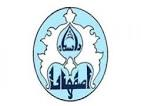 مرکز رشد فناوری دانشگاه اصفهانبرگ گزارش پیشرفت کار در دوره پیش رشداقدامات صورت گرفته در خصوص تحقق ایده محوری را تشریح نمایید:برنامه کاری- ارائه برنامه کاری به مرکز رشد:- اقدامات صورت گرفته در خصوص شناخت بازار هدف:- اقدامات صورت گرفته در خصوص تدوین برنامه بازاریابیارزیابی پیشرفت کار و انطباق با برنامه کاری در حوزه ایده محوری :- ارزیابی و پیشرفت کار و انطباق با برنامه کاری در حوزه بازاریابیمستندسازی( مستند سازی علمی کلیه فعالیت‌ها)میزان پیشرفت فازهای تعریف شده در خصوص اجرای برنامه رشد مقدماتی (پیش رشد):وضعیت تیم کاری براساس تخصص‌های مورد نیاز:( ذکر نام، تخصص، سمت افراد)تعداد اعضا = تمام وقت – تحصیلات/ نوع فعالیت : تخصص/ ساعات حضور/ تعداد افراد بیمه شدهدوره‌های آموزشی گذرانده شده:مراحل تدوین و نگارش BP , BM : (تبلیغات – خدمات اداری- اطلاع رسانی و ...)فعالیت‌های انجام شده: (شرکت در سمینارها، جشنواره، نمایشگاه، تفاهم نامه همکاری، مقاله)مجوزها و استاندارها: (اخذ مجوزهای مورد نیاز جهت فعالیت- استفاده از استانداردها)وضعیت استفاده از مشاورین (علمی- حقوقی- بازرگانی- بازاریابی) مشاور دائم- مشاوره گرفتن از دانشگاه یا صنعتشاخص اقتصادی:وضعیت هزینه‌های انجام شده (هزینه عمومی- هزینه تخصصی):مبلغ اعتبار دریافتی:تاریخ اعتبار دریافتی:گردش مالی = (گردش مالی در سال 92)درآمد فروش فناوری ( درآمد حاصل از فروش فناوری)بازاریابی : (چاپ بروشور – کارت ویزیت – وب سایت – شرکت در نمایشگاه)مشارکت با صنعتمشکلات و موانع فعالیت واحد:نظر مدیر مرکز رشد:تاریخ شروع قرارداد:نام هسته/ شرکت:                                                    تاریخ خاتمه قرارداد:     ایده محوری:                                                 گزارش شماره:شاخص‌های عمومی:ردیفشرح فازشروعخاتمهدرصد تحقق12345نام ونام خانوادگی آخرین مدرک تحصیلیتمام وقت/ پاره وقتتخصصساعات فعالیتعنوان دوره آموزشی/ سمینارعنوان دورهتاریخمدت دورهبرگزار کنندهردیفشرح هزینهمبلغتوضیحات12345خوبمتوسطضعیفموارد شایستگیرعایت قوانین و مقررات عمومی مرکزشایستگی اجتماعیقابلیت کار تیمی شایستگی اجتماعیهم افزایی: توانایی ارتباط، امکان ارایه خدمات به شرکت‌های مستقر در مرکز رشدشایستگی اجتماعیتوانایی تحمل تنششایستگی اجتماعیحضور مستمر در مرکز رشدشایستگی رفتاریحضور در جلسات و نمایشگاه‌هاشایستگی رفتاریتحویل گزارشاتشایستگی رفتاری